
 冬季分户供暖方式正逐渐成为南北方共同的发展趋势，正在逐渐替换以前北方的集中供暖，同时也填补南方基本没有供暖的空白。
分户采暖中常见的采暖方式有：家用燃气锅炉-暖气片/水地暖、电地暖、冷暖（中央）空调供暖、油汀等移动电暖器供暖。
最新的分室快速采暖系统以其定点、精准、快速、高效等突出特点，在小户型供暖、别墅重点房间供暖、普通住宅局部供暖等方面也取得了较好的效果。
下表简单列举比较了目前常见的各种供暖形式：
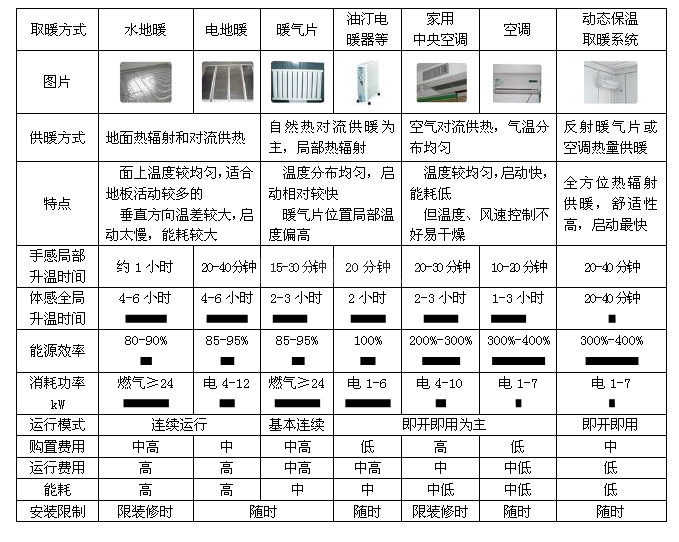 